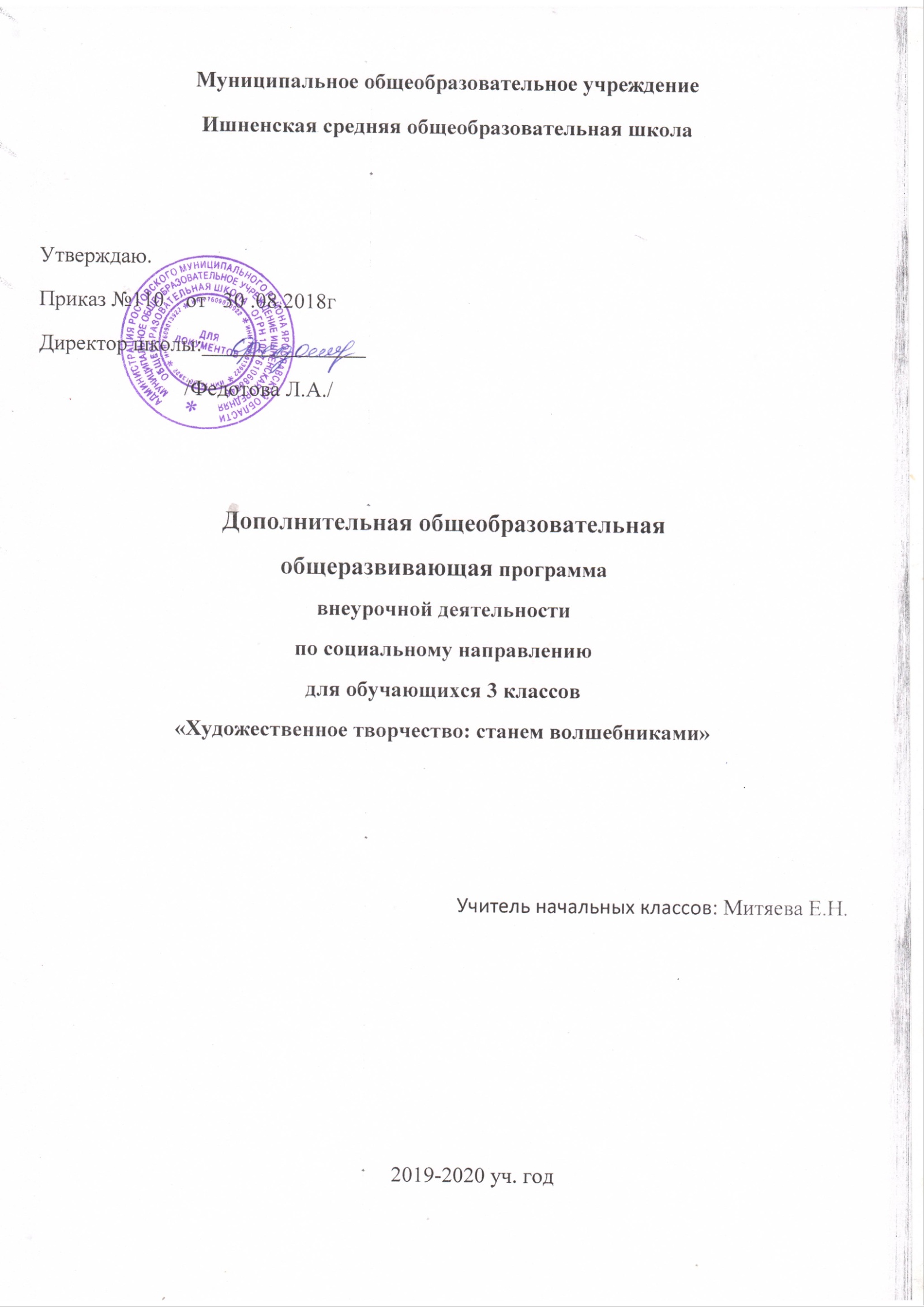 Пояснительная запискаПрограмма  внеурочной деятельности «Художественное творчество: станем волшебниками» для 3 класса разработана на основе Федерального государственного образовательного стандарта начального общего образования, Концепции духовно-нравственного развития и воспитания личности гражданина России, планируемых результатов начального общего образования, а также на основе авторской программы Т.Н. Просняковой «Художественное творчество: станем волшебниками» (Программы внеурочной деятельности. Система Л.В. Занкова/Сост. Е.Н. Петрова.-  Самара: Издательство «Учебная литература»: Издательский дом «Фёдоров»,  2011.Целью данного курса является гармоничное развитие учащихся средствами художественного творчества.Задачи курса:- развить творческий потенциал детей средствами художественного труда;- формировать прикладные умения и навыки;- воспитывать интерес к активному познанию истории материальной культуры своего и других народов, уважительное отношение к труду.Методологической основой курса является системно-деятельностный подход в начальном обучении. Занятия по данному курсу познакомят детей с огромным миром прикладного творчества, помогут освоить разнообразные технологии в соответствии с индивидуальными предпочтениями.Кроме решения задач художественного воспитания, данная программа развивает интеллектуально-творческий потенциал учащихся, предоставляя каждому ребенку широкие возможности для самореализации и самовыражения, познания и раскрытия собственных способностей, проявления инициативности, изобретательности, гибкости мышления. Основное внимание при изучении курса уделяется духовно-нравственному воспитанию младшего школьника. На уровне предметного содержания создаются условия для воспитания:- патриотизма -  через активное познание истории материальной культуры и традиций своего и других народов;- трудолюбия  - привитие детям уважительного отношения к труду, трудовых навыков и умений самостоятельного конструирования и моделирования изделий, навыков творческого оформления результатов своего труда и др.;-  творческого отношения к учению, труду, жизни;- формирования представлений об эстетических ценностях (восприятие красоты природы, знакомство с художественными ценностями материального мира, эстетической выразительностью предметов рукотворного мира, эстетикой труда и трудовых отношений в процессе выполнения коллективных художественных проектов);- бережного отношения к природе, окружающей среде (в процессе работы с природным материалом, создания из различного материала образов картин природы, животных и др.);- ценностного отношения к здоровью (освоение приемов безопасной работы с инструментами, понимание необходимости применения экологически чистых материалов, организация здорового созидательного досуга и т.д.).Наряду с вышеназванными, курс «Художественное творчество: станем волшебниками» выделяет и другие приоритетныенаправления, среди которых:интеграция предметных областей для формирования целостной картины мира и развития универсальных учебныхдействий;формирование информационной грамотности современного школьника;развитие метапредметных умений.Основные содержательные линии программы направлены на личностное развитие учащихся, воспитание у них интереса к различным видам деятельности, получение и совершенствование определенных технологических навыков. Программа позволяет ребенку как можно более полно представить себе место, роль, значение и применение того или иного материала в окружающей жизни.      Системно-деятельностный и личностный подходы в начальном обучении предполагают активизацию познавательной деятельности каждого учащегося с учётом его возрастных и индивидуальных особенностей. Раскрытие личностного потенциала младшего школьника реализуется путём индивидуализации учебных заданий. Ученик всегда имеет выбор в принятии решения, исходя из его степени сложности. Он может заменить предлагаемые материалы и инструменты на другие, с аналогичными свойствами и качествами.Программа рассчитана на 34 ч в год,из расчёта 1 час в неделю.Планируемые результаты освоения учащимися программы курсаЛичностные универсальные учебные действияУ учащихся будут сформированы:- широкая мотивационная основа художественно-творческой деятельности, включающая социальные, учебно-познавательные и внешние мотивы;- устойчивый познавательный интерес к новым видам прикладного творчества, новым способам исследования технологий и материалов, новым способам самовыражения;- адекватное понимание причин успешности/неуспешности творческой деятельности.Учащиеся получат возможность для формирования:- внутренней позиции на уровне понимания необходимости творческой деятельности как одного из средств самовыражения в социальной жизни;- выраженной познавательной мотивации;- устойчивого интереса к новым способам познания;-  адекватного понимания причин успешности/неуспешности творческой деятельности.Регулятивные универсальные учебные действияУчащиеся научатся:-  принимать и сохранять учебно-творческую задачу;- учитывать выделенные в пособиях этапы работы;- планировать свои действия;- осуществлять итоговый и пошаговый контроль;- адекватно воспринимать оценку учителя;- различать способ и результат действия;- вносить коррективы в действия на основе их оценки и учета сделанных ошибок.Учащиеся получат возможность научиться:- проявлять познавательную инициативу;- учитывать выделенные учителем ориентиры действия в незнакомом материале;- преобразовывать практическую задачу в познавательную;- самостоятельно находить варианты решения творческой задачи.Познавательные универсальные учебные действияУчащиеся научатся:- осуществлять поиск нужной информации для выполнения художественно-творческой задачи с использованием учебной и дополнительной литературы в открытом информационном пространстве, в т.ч. контролируемом пространстве Интернета;- использовать знаки, символы, модели, схемы для решения познавательных и творческих задач и представления их результатов;- высказываться в устной и письменной форме;- анализировать объекты, выделять главное;- осуществлять синтез (целое из частей);- проводить сравнение,  классификацию по разным критериям;- устанавливать причинно-следственные связи;- строить рассуждения об объекте;- обобщать (выделять класс объектов по какому-либо признаку);- подводить под понятие;- устанавливать аналогии;- проводить наблюдения и эксперименты, высказывать суждения, делать умозаключения и выводы.Учащиеся получат возможность научиться:- осуществлять расширенный поиск информации в соответствии с исследовательской задачей с использованием ресурсов библиотек и сети Интернет;- осознанно и произвольно строить сообщения в устной и письменной форме;- использовать методы и приемы художественно-творческой деятельности в основном учебном процессе и повседневной жизни.Коммуникативные универсальные учебные действияУчащиеся научатся:- понимать возможность существования различных точек зрения и различных вариантов выполнения поставленной творческой задачи;- учитывать разные мнения;- формулировать собственное мнение и позицию;- договариваться, приходить к общему решению;- соблюдать корректность в высказываниях;- задавать вопросы по существу;- использовать речь для регуляции своего действия;- стремиться к координации действий при выполнении коллективных работ;- контролировать действия партнера;- владеть монологической и диалогической формами речи.
Учащиеся получат возможность научиться:- учитывать разные мнения и обосновывать свою позицию;- с учетом целей коммуникации достаточно полно и точно передавать партнеру необходимую информацию как ориентир для построения действия;- осуществлять взаимный контроль и оказывать партнерам в сотрудничестве необходимую взаимопомощь.В результате занятий по предложенному курсу учащиеся получат возможность:развивать воображение, образное мышление, интеллект, фантазию, техническое мышление, конструкторские способности, сформировать познавательные интересы;расширить знания и представления о традиционных и современных материалах для прикладного творчества;познакомиться с историей происхождения материала, с его современными видами и областями применения;познакомиться с новыми технологическими приемами обработки различных материалов;использовать ранее изученные приемы в новых комбинациях и сочетаниях;познакомиться с новыми инструментами для обработки материалов или с новыми функциями уже известных инструментов;создавать полезные и практичные изделия, осуществляя помощь своей семье;совершенствовать навыки трудовой деятельности в коллективе: умение общаться со сверстниками и со старшими, умение оказывать помощь другим, принимать различные роли, оценивать деятельность окружающих и свою собственную;оказывать посильную помощь в дизайне и оформлении класса, школы, своего жилища;достичь оптимального для каждого уровня развития;сформировать систему универсальных учебных действий;сформировать навыки работы с информацией.
Календарно-тематическое планированиеРесурсное обеспечение программыЛитература основная и дополнительнаяПрограммы внеурочной деятельности. Система Л.В. Занкова/Сост. Е.Н. Петрова.-  Самара: Издательство «Учебная литература»: Издательский дом «Фёдоров»,  2011Т.Н. Проснякова Бабочки: Энциклопедия технологий прикладного творчества.- Самара: Издательство «Учебная литература: Издательский дом     «Федоров», 2004Т.Н. Проснякова Кошки: Энциклопедия технологий прикладного творчества.- Самара: Издательство «Учебная литература: Издательский дом «Федоров», 2004Т.Н. Проснякова Собачки: Энциклопедия технологий прикладного творчества.- Самара: Издательство «Учебная литература: Издательский дом «Федоров», 2004Т.Н. Проснякова Цветы: Энциклопедия технологий прикладного творчества.- Самара: Издательство «Учебная литература: Издательский дом «Федоров», 2004 Т.Н. Проснякова Деревья: Энциклопедия технологий прикладного творчества.- Самара: Издательство «Учебная литература: Издательский дом «Федоров», 2004 Проснякова Т.Н. Забавные фигурки. Модульное оригами. М.: АСТ-ПРЕСС КНИГА, 2011.                     (Золотая библиотека увлечений)Сайт Страна Мастеров http://stranamasterov.ruСайт Всё для детей http://allforchildren.ruТехнические средства обучения.1. Персональный компьютер.2. Мультимедийный проектор.3. Интерактивная доска.№ темы п/пТема/ раздел курсаКол-во часовИспользуемые пособияДатаРаздел 1. Работа с бумагой и картоном (по книгам серии «Любимый образ» (13 часов)Раздел 1. Работа с бумагой и картоном (по книгам серии «Любимый образ» (13 часов)Раздел 1. Работа с бумагой и картоном (по книгам серии «Любимый образ» (13 часов)Раздел 1. Работа с бумагой и картоном (по книгам серии «Любимый образ» (13 часов)Раздел 1. Работа с бумагой и картоном (по книгам серии «Любимый образ» (13 часов)Объемные изделия в технике оригами 1Цветная бумага04.09.2019Симметричное вырезание «Ажурные бабочки»1Цветная и белая бумагаИгрушки из картона с подвижнымидеталями. Самый преданный друг «Дворняга»1Картон, проволокаРисование ватой по бархатной бумаге. Котенок.1Бархатная бумага, ватаМоделирование из конусов. 1Цветная бумага02.10.2019Моделирование из гофрированнойбумаги на проволочном каркасе.  «Лилия».1Гофрированная бумага, проволокаНадрезание бахромой, скручивание в жгут. «Хризантема»1Гофрированная бумагаОбъемное конструированиеиз деталей оригами. «Ель»1Цветная бумагаМоделирование из бумаги и салфеток. Квиллинг из салфеток.  «Дуб»1Цветная бумага, салфеткиТорцевание на бумаге. Встреча двух красавиц «Деревья»1Гофрированная бумага, картонМногослойное торцевание. Цветы.1Гофрированная бумага, цветная бумага,  картонМоделирование из фольги «Роза» .1Фольга, проволокаУкрашения для костюма из бумаги. Выставка работ учащихся1Гофрированная бумага, цветная бумагаРаздел 2. Текстильные материалы (по книгам серии «Любимый образ» (12 часов))Раздел 2. Текстильные материалы (по книгам серии «Любимый образ» (12 часов))Раздел 2. Текстильные материалы (по книгам серии «Любимый образ» (12 часов))Раздел 2. Текстильные материалы (по книгам серии «Любимый образ» (12 часов))Раздел 2. Текстильные материалы (по книгам серии «Любимый образ» (12 часов))Аппликация из резаных нитей. «Собачки»1Шерсть, картонНитяная бахрома. 1Шерсть, тесьмаМоделирование из проволоки и помпонов  «Пушистая гусеница».1Шерсть, картон,проволокаИзонить на картонных шаблонах «Нитяные узоры»1Картон, мулинеАппликация из нитяных валиков. «Берёзовые локоны»1Шерсть, картонПриклеивание ниток по спирали. Движение по спирали «Кошечка»1Шерсть, картонАппликация из распущенноготрикотажа. 1Трикотаж, картонВышивание. Стебельчатый  и тамбурный швы «Вышитые узоры»1Ткань, мулинеАппликация из ткани, приклеенной на бумагу «Уточка. Петушок»1Ткань, бумага, тесьмаАппликация из жатой ткани. Собака. 1Ткань, бумага, картонАппликация из ткани и ниток1Ткань, шерсть, картонШитье по выкройкам «Озорная гусеничка». Выставка работ учащихся1Ткань, шерсть, тесьмаРаздел 3. Пластические материалы (по книгам серии «Любимый образ» (6 часов))Раздел 3. Пластические материалы (по книгам серии «Любимый образ» (6 часов))Раздел 3. Пластические материалы (по книгам серии «Любимый образ» (6 часов))Раздел 3. Пластические материалы (по книгам серии «Любимый образ» (6 часов))Раздел 3. Пластические материалы (по книгам серии «Любимый образ» (6 часов))Раскатывание пластилина «Планета кошек»1Пластилин, картонРазрезание пластилина. Мозаика «Фейерверк»1Пластилин, картон02.04Обратная аппликация из пластилинана прозрачной основе. Сказочные герои «Том и Леопольд»1Пластилин, прозрачные крышкиПластилиновые нити, продавливание через сито. «Клевер луговой»1Пластилин, металлическое сито, картонРазрезание пластилина. Аппликация.1Пластилин, картонЛепка из соленого теста на основеиз фольги. Выставка работ учащихся1Соленое тесто, фольгаРаздел 4. Модульное оригами  (по книге «Забавные фигурки. Модульное оригами» (3 часа))Раздел 4. Модульное оригами  (по книге «Забавные фигурки. Модульное оригами» (3 часа))Раздел 4. Модульное оригами  (по книге «Забавные фигурки. Модульное оригами» (3 часа))Раздел 4. Модульное оригами  (по книге «Забавные фигурки. Модульное оригами» (3 часа))Раздел 4. Модульное оригами  (по книге «Забавные фигурки. Модульное оригами» (3 часа))Модуль кусудамы «Супершар». Художественные образы на основе этого модуля1Цветная, белая, упаковочная бумагаСоединение модуля «Супершар» и треугольного модуля. Нарциссы. Тюльпаны1Цветная и белая бумагаИзделия с использованием модуля«Трилистник» и треугольного модуля. Выставка работ учащихся1Различные виды бумаги